Overview of the Primary CurriculumBased on National Curriculum published in September 2013This document contains 6 A3 sheets, each of which presents an outline of the content of the new National Curriculum from 2014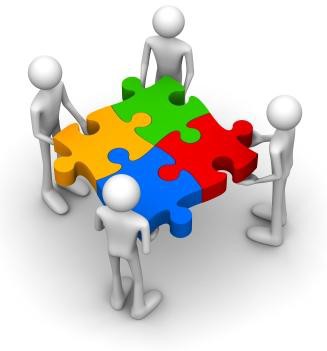 Core subjects (English, Maths & Science) are presented in a year-by-year format, based on the outlines given in the National Curriculum. History is also presented in this format, based on a suggested programme.All other subjects are presented in two-year sections, dividing KS2 into Lower and Upper Key Stages.It should be noted that it is only statutorily required to cover each Key Stage’s content by the end of the key stage. It is for schools to decide on the most appropriate ordering for their situation.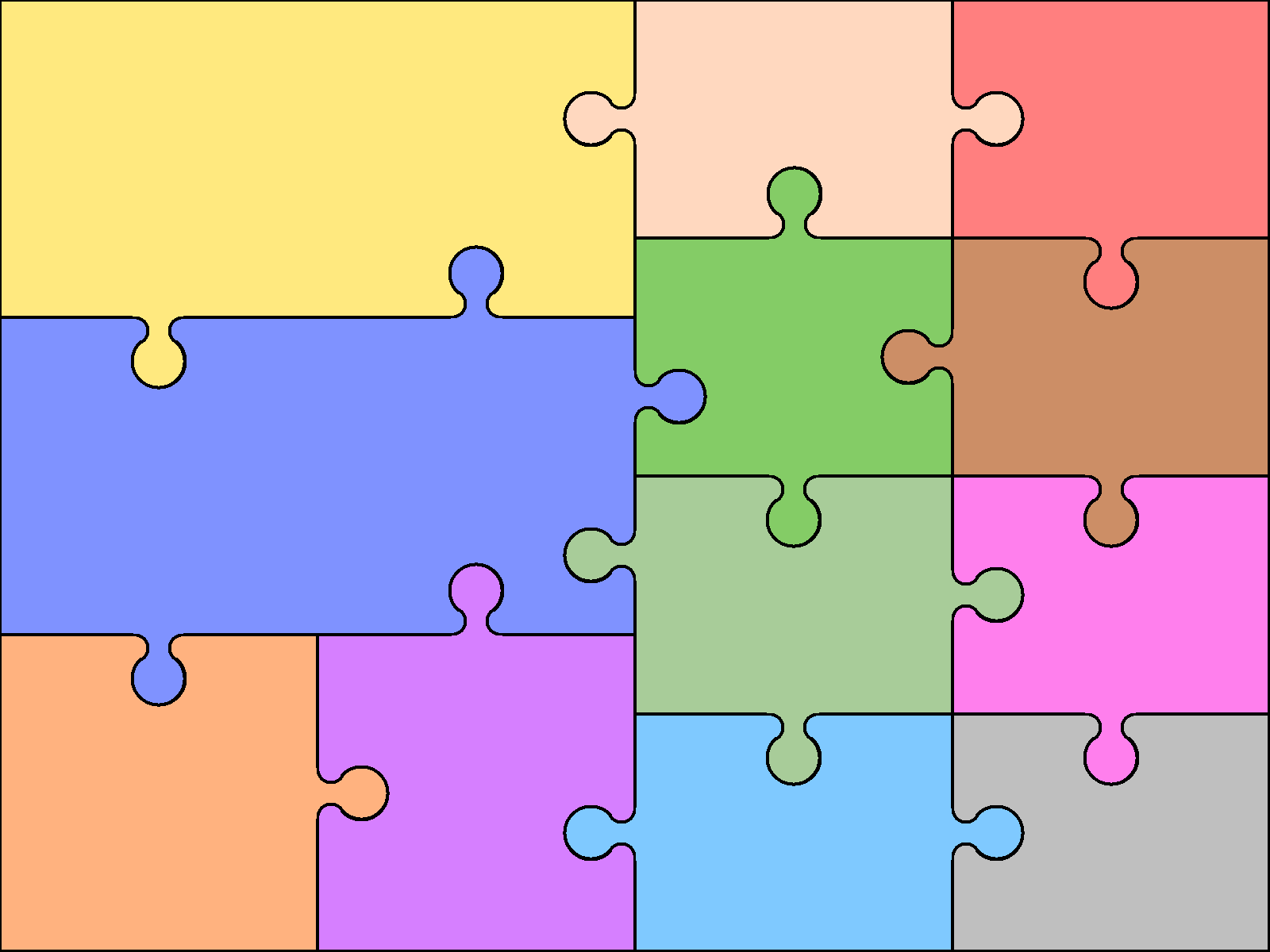 Curriculum Overview for Year 1Curriculum Overview for Year 1Curriculum Overview for Year 1Curriculum Overview for Year 1Curriculum Overview for Year 1Curriculum Overview for Year 1ReadingMatch graphemes for all phonemesRead accurately by blending soundsRead words with very common suffixesRead contractions & understand purposeRead phonics books aloudLink reading to own experiencesJoin in with predictable phrasesDiscuss significance of title & eventsMake simple predictionsEnglishWritingName letters of the alphabetSpell very common ‘exception’ wordsSpell days of the weekUse very common prefixes & suffixesForm lower case letters correctlyForm capital letters & digitsCompose sentences orally before writingRead own writing to peers or teachersEnglishWritingName letters of the alphabetSpell very common ‘exception’ wordsSpell days of the weekUse very common prefixes & suffixesForm lower case letters correctlyForm capital letters & digitsCompose sentences orally before writingRead own writing to peers or teachersGrammarLeave spaces between wordsBegin to use basic punctuation: . ? !Use capital letters for proper nouns.Use common plural & verb suffixesSpeaking & ListeningListen & respond appropriatelyAsk relevant questionsMaintain attention & participateArt & Design (KS1)Use a range of materialsUse drawing, painting and sculptureDevelop techniques of colour, pattern, texture, line, shape, form and spaceLearn about range of artists, craftsmen and designersComputing (KS1)Understand use of algorithmsWrite & test simple programsUse logical reasoning to make predictionsOrganise, store, retrieve & manipulate dataCommunicate online safely and respectfullyRecognise uses of IT outside of schoolReadingMatch graphemes for all phonemesRead accurately by blending soundsRead words with very common suffixesRead contractions & understand purposeRead phonics books aloudLink reading to own experiencesJoin in with predictable phrasesDiscuss significance of title & eventsMake simple predictionsEnglishWritingName letters of the alphabetSpell very common ‘exception’ wordsSpell days of the weekUse very common prefixes & suffixesForm lower case letters correctlyForm capital letters & digitsCompose sentences orally before writingRead own writing to peers or teachersEnglishWritingName letters of the alphabetSpell very common ‘exception’ wordsSpell days of the weekUse very common prefixes & suffixesForm lower case letters correctlyForm capital letters & digitsCompose sentences orally before writingRead own writing to peers or teachersDesign & Technology (KS1)Design purposeful, functional & appealing productsGenerate, model & communicate ideasUse range of tools & materials tocomplete practical tasksEvaluate existing products & own ideasBuild and improve structure & mechanismsUnderstand where food comes fromGeography (Y1)Name & locatethe four countries and capital cities of the United Kingdom using atlases & globesidentify seasonal / daily weather patterns in the UK and the location of hot and cold areas of the worldUse basic geographical vocabulary to refer to local & familiar featuresUse four compass directions & simple vocabNumber/CalculationCount to / across 100Count in 1s, 2s, 5s and 10sIdentify ‘one more’ and ‘one less’Read & write numbers to 20Use language, e.g. ‘more than’, ‘most’Use +, - and = symbolsKnow number bonds to 20add and subtract one-digit and two-digit numbers to 20, including zeroSolve one-step problems, including simple arraysMathematicsGeometry & MeasuresUse common vocabulary for comparison, e.g. heavier, taller, full, longest, quickestBegin to measure length, capacity, weightRecognise coins & notesUse time & ordering vocabularyTell the time to hour/half-hourUse language of days, weeks, months & yearsRecognise & name common 2-d and 3-d shapesOrder & arrange objectsMathematicsGeometry & MeasuresUse common vocabulary for comparison, e.g. heavier, taller, full, longest, quickestBegin to measure length, capacity, weightRecognise coins & notesUse time & ordering vocabularyTell the time to hour/half-hourUse language of days, weeks, months & yearsRecognise & name common 2-d and 3-d shapesOrder & arrange objectsDescribe position & movement, including half and quarter turnsFractionsRecognise & use ½ & ¼Design & Technology (KS1)Design purposeful, functional & appealing productsGenerate, model & communicate ideasUse range of tools & materials tocomplete practical tasksEvaluate existing products & own ideasBuild and improve structure & mechanismsUnderstand where food comes fromGeography (Y1)Name & locatethe four countries and capital cities of the United Kingdom using atlases & globesidentify seasonal / daily weather patterns in the UK and the location of hot and cold areas of the worldUse basic geographical vocabulary to refer to local & familiar featuresUse four compass directions & simple vocabNumber/CalculationCount to / across 100Count in 1s, 2s, 5s and 10sIdentify ‘one more’ and ‘one less’Read & write numbers to 20Use language, e.g. ‘more than’, ‘most’Use +, - and = symbolsKnow number bonds to 20add and subtract one-digit and two-digit numbers to 20, including zeroSolve one-step problems, including simple arraysMathematicsGeometry & MeasuresUse common vocabulary for comparison, e.g. heavier, taller, full, longest, quickestBegin to measure length, capacity, weightRecognise coins & notesUse time & ordering vocabularyTell the time to hour/half-hourUse language of days, weeks, months & yearsRecognise & name common 2-d and 3-d shapesOrder & arrange objectsMathematicsGeometry & MeasuresUse common vocabulary for comparison, e.g. heavier, taller, full, longest, quickestBegin to measure length, capacity, weightRecognise coins & notesUse time & ordering vocabularyTell the time to hour/half-hourUse language of days, weeks, months & yearsRecognise & name common 2-d and 3-d shapesOrder & arrange objectsModern	LanguagesNot required at KS1Music (KS1)Sing songsPlay tuned & untuned instruments musicallyListen & understand live and recorded musicMake and combine sounds musicallyScienceBiologyIdentify basic plantsIdentify basic plant parts (roots, leaves, flowers, etc.)Identify & compare common animalsIdentify & name basic body partsChemistryDistinguish between objects & materialsIdentify & name common materialsDescribe simple properties of some materialsCompare & classify materialsPhysicsObserve weather associated with changes of seasonScienceBiologyIdentify basic plantsIdentify basic plant parts (roots, leaves, flowers, etc.)Identify & compare common animalsIdentify & name basic body partsChemistryDistinguish between objects & materialsIdentify & name common materialsDescribe simple properties of some materialsCompare & classify materialsPhysicsObserve weather associated with changes of seasonHistory (KS1)Key ConceptsChanges in living memory (linked to aspects of national life where appropriate)Key IndividualsLives of significant historical figures, including comparison of those from different periodsSignificant local peopleKey Eventse.g. Bonfire nightEvents of local importanceHistory (KS1)Key ConceptsChanges in living memory (linked to aspects of national life where appropriate)Key IndividualsLives of significant historical figures, including comparison of those from different periodsSignificant local peopleKey Eventse.g. Bonfire nightEvents of local importanceMusic (KS1)Sing songsPlay tuned & untuned instruments musicallyListen & understand live and recorded musicMake and combine sounds musicallyScienceBiologyIdentify basic plantsIdentify basic plant parts (roots, leaves, flowers, etc.)Identify & compare common animalsIdentify & name basic body partsChemistryDistinguish between objects & materialsIdentify & name common materialsDescribe simple properties of some materialsCompare & classify materialsPhysicsObserve weather associated with changes of seasonScienceBiologyIdentify basic plantsIdentify basic plant parts (roots, leaves, flowers, etc.)Identify & compare common animalsIdentify & name basic body partsChemistryDistinguish between objects & materialsIdentify & name common materialsDescribe simple properties of some materialsCompare & classify materialsPhysicsObserve weather associated with changes of seasonHistory (KS1)Key ConceptsChanges in living memory (linked to aspects of national life where appropriate)Key IndividualsLives of significant historical figures, including comparison of those from different periodsSignificant local peopleKey Eventse.g. Bonfire nightEvents of local importanceHistory (KS1)Key ConceptsChanges in living memory (linked to aspects of national life where appropriate)Key IndividualsLives of significant historical figures, including comparison of those from different periodsSignificant local peopleKey Eventse.g. Bonfire nightEvents of local importancePhysical	Education (KS1)Master basicmovement, e.g. running, jumping, throwing, catching, balance, agility and co-ordinationParticipate in team gamesPerform dances using simple movementSwimming proficiency at 25m (KS1 or KS2)Religious	EducationContinue to follow locally- agreed syllabus for RECurriculum Overview for Year 2Curriculum Overview for Year 2Curriculum Overview for Year 2Curriculum Overview for Year 2Curriculum Overview for Year 2Curriculum Overview for Year 2ReadingDevelop phonics until decoding secureRead common suffixesRead & re-read phonic-appropriate booksRead common ‘exception’ wordsDiscuss & express views about fiction, non-fiction & poetryBecome familiar with & retell storiesAsk & answer questions; make predictionsBegin to make inferencesEnglishWritingSpell by segmenting into phonemesLearn to spell common ‘exception’ wordsSpell using common suffixes, etc.Use appropriate size letters & spacesDevelop positive attitude & stamina for writingBegin to plan ideas for writingRecord ideas sentence-by-sentenceMake simple additions & changes after proof-readingEnglishWritingSpell by segmenting into phonemesLearn to spell common ‘exception’ wordsSpell using common suffixes, etc.Use appropriate size letters & spacesDevelop positive attitude & stamina for writingBegin to plan ideas for writingRecord ideas sentence-by-sentenceMake simple additions & changes after proof-readingGrammarUse . ! ? , and ’Use simple conjunctionsBegin to expand noun phrasesUse some features of standard English Speaking & ListeningArticulate & Justify answersInitiate & respond to commentsUse spoken language to developunderstandingArt & Design (KS1)Use a range of materialsUse drawing, painting and sculptureDevelop techniques of colour, pattern, texture, line, shape, form and spaceLearn about range of artists, craftsmen and designersComputing (KS1)Understand use of algorithmsWrite & test simple programsUse logical reasoning to make predictionsOrganise, store, retrieve & manipulate dataCommunicate online safely and respectfullyRecognise uses of IT outside of schoolReadingDevelop phonics until decoding secureRead common suffixesRead & re-read phonic-appropriate booksRead common ‘exception’ wordsDiscuss & express views about fiction, non-fiction & poetryBecome familiar with & retell storiesAsk & answer questions; make predictionsBegin to make inferencesEnglishWritingSpell by segmenting into phonemesLearn to spell common ‘exception’ wordsSpell using common suffixes, etc.Use appropriate size letters & spacesDevelop positive attitude & stamina for writingBegin to plan ideas for writingRecord ideas sentence-by-sentenceMake simple additions & changes after proof-readingEnglishWritingSpell by segmenting into phonemesLearn to spell common ‘exception’ wordsSpell using common suffixes, etc.Use appropriate size letters & spacesDevelop positive attitude & stamina for writingBegin to plan ideas for writingRecord ideas sentence-by-sentenceMake simple additions & changes after proof-readingGrammarUse . ! ? , and ’Use simple conjunctionsBegin to expand noun phrasesUse some features of standard English Speaking & ListeningArticulate & Justify answersInitiate & respond to commentsUse spoken language to developunderstandingDesign & Technology (KS1)Design purposeful, functional & appealing productsGenerate, model & communicate ideasUse range of tools & materials tocomplete practical tasksEvaluate existing products & own ideasBuild and improve structure & mechanismsUnderstand where food comes fromGeography (Y2)Name & locateworld’s continents and oceansCompare local area to a non-European countryUse basic vocabulary to describe a less familiar areaUse aerial images and other models to create simple plans and maps, using symbolsUse simple fieldwork and observational skills to study the immediate environmentNumber/CalculationKnow 2, 5, 10x tablesBegin to use place value (T/U)Count in 2s, 3s, 5s & 10sIdentify, represent & estimate numbersCompare / order numbers, inc. < >=Write numbers to 100Know number facts to 20 (+ related to 100)Use x and ÷ symbolsRecognise commutative property of multiplicationMathematicsGeometry & MeasuresKnow and use standard measuresRead scales to nearest whole unitUse symbols for £ and p and add/subtract simple sums of less than £1 or in poundsTell time to the nearest 5 minutesIdentify & sort 2-d & 3-d shapesIdentify 2-d shapes on 3-d surfacesOrder and arrange mathematical objectsUse terminology of position & movementMathematicsGeometry & MeasuresKnow and use standard measuresRead scales to nearest whole unitUse symbols for £ and p and add/subtract simple sums of less than £1 or in poundsTell time to the nearest 5 minutesIdentify & sort 2-d & 3-d shapesIdentify 2-d shapes on 3-d surfacesOrder and arrange mathematical objectsUse terminology of position & movementFractionsFind and write simple fractionsUnderstand equivalence of e.g. 2/4 = 1/2DataInterpret simple tables & pictogramsAsk & answer comparison questionsAsk & answer questions about totallingDesign & Technology (KS1)Design purposeful, functional & appealing productsGenerate, model & communicate ideasUse range of tools & materials tocomplete practical tasksEvaluate existing products & own ideasBuild and improve structure & mechanismsUnderstand where food comes fromGeography (Y2)Name & locateworld’s continents and oceansCompare local area to a non-European countryUse basic vocabulary to describe a less familiar areaUse aerial images and other models to create simple plans and maps, using symbolsUse simple fieldwork and observational skills to study the immediate environmentNumber/CalculationKnow 2, 5, 10x tablesBegin to use place value (T/U)Count in 2s, 3s, 5s & 10sIdentify, represent & estimate numbersCompare / order numbers, inc. < >=Write numbers to 100Know number facts to 20 (+ related to 100)Use x and ÷ symbolsRecognise commutative property of multiplicationMathematicsGeometry & MeasuresKnow and use standard measuresRead scales to nearest whole unitUse symbols for £ and p and add/subtract simple sums of less than £1 or in poundsTell time to the nearest 5 minutesIdentify & sort 2-d & 3-d shapesIdentify 2-d shapes on 3-d surfacesOrder and arrange mathematical objectsUse terminology of position & movementMathematicsGeometry & MeasuresKnow and use standard measuresRead scales to nearest whole unitUse symbols for £ and p and add/subtract simple sums of less than £1 or in poundsTell time to the nearest 5 minutesIdentify & sort 2-d & 3-d shapesIdentify 2-d shapes on 3-d surfacesOrder and arrange mathematical objectsUse terminology of position & movementFractionsFind and write simple fractionsUnderstand equivalence of e.g. 2/4 = 1/2DataInterpret simple tables & pictogramsAsk & answer comparison questionsAsk & answer questions about totallingModern	LanguagesNot required at KS1Music (KS1)Sing songsPlay tuned & untuned instruments musicallyListen & understand live and recorded musicMake and combine sounds musicallyScienceBiologyDifferentiate living, dead and non-livingGrowing plants (water, light, warmth)Basic needs of animals & offspringSimple food chains & habitatsChemistryIdentify and compare uses of different materialsCompare how things move on different surfacesScienceBiologyDifferentiate living, dead and non-livingGrowing plants (water, light, warmth)Basic needs of animals & offspringSimple food chains & habitatsChemistryIdentify and compare uses of different materialsCompare how things move on different surfacesHistory (KS1)Key ConceptsChanges in living memory (linked to aspects of national life where appropriate)Key IndividualsLives of significant historical figures, including comparison of those from different periodsSignificant local peopleKey Eventse.g. Bonfire nightEvents of local importanceHistory (KS1)Key ConceptsChanges in living memory (linked to aspects of national life where appropriate)Key IndividualsLives of significant historical figures, including comparison of those from different periodsSignificant local peopleKey Eventse.g. Bonfire nightEvents of local importanceMusic (KS1)Sing songsPlay tuned & untuned instruments musicallyListen & understand live and recorded musicMake and combine sounds musicallyScienceBiologyDifferentiate living, dead and non-livingGrowing plants (water, light, warmth)Basic needs of animals & offspringSimple food chains & habitatsChemistryIdentify and compare uses of different materialsCompare how things move on different surfacesScienceBiologyDifferentiate living, dead and non-livingGrowing plants (water, light, warmth)Basic needs of animals & offspringSimple food chains & habitatsChemistryIdentify and compare uses of different materialsCompare how things move on different surfacesHistory (KS1)Key ConceptsChanges in living memory (linked to aspects of national life where appropriate)Key IndividualsLives of significant historical figures, including comparison of those from different periodsSignificant local peopleKey Eventse.g. Bonfire nightEvents of local importanceHistory (KS1)Key ConceptsChanges in living memory (linked to aspects of national life where appropriate)Key IndividualsLives of significant historical figures, including comparison of those from different periodsSignificant local peopleKey Eventse.g. Bonfire nightEvents of local importancePhysical	Education (KS1)Master basicmovement, e.g. running, jumping, throwing, catching, balance, agility and co-ordinationParticipate in team gamesPerform dances using simple movementSwimming proficiency at 25m (KS1 or KS2)Religious	EducationContinue to follow locally- agreed syllabus for RECurriculum Overview for Year 3Curriculum Overview for Year 3Curriculum Overview for Year 3Curriculum Overview for Year 3Curriculum Overview for Year 3Curriculum Overview for Year 3ReadingUse knowledge to read ‘exception’ wordsRead range of fiction & non-fictionUse dictionaries to check meaningPrepare poems & plays to performCheck own understanding of readingDraw inferences & make predictionsRetrieve & record information from non-fiction booksDiscuss reading with othersEnglishWritingUse prefixes & suffixes in spellingUse dictionary to confirm spellingsWrite simple dictated sentencesUse handwriting joins appropriatelyPlan to write based on familiar formsRehearse sentences orally for writingUse varied rich vocabularyCreate simple settings & plotAssess effectiveness of own and others’ writingEnglishWritingUse prefixes & suffixes in spellingUse dictionary to confirm spellingsWrite simple dictated sentencesUse handwriting joins appropriatelyPlan to write based on familiar formsRehearse sentences orally for writingUse varied rich vocabularyCreate simple settings & plotAssess effectiveness of own and others’ writingGrammarUse range of conjunctionsUse perfect tenseUse range of nouns & pronounsUse time connectivesIntroduce speech punctuationKnow language of clausesSpeaking & ListeningGive structured descriptionsParticipate activity in conversationConsider & evaluate different viewpointsArt & Design (LKS2)Use sketchbooks to collect, record and evaluate ideasImprove mastery of techniques such as drawing, painting and sculpture with varied materialsLearn about great artists, architects & designersComputing (LKS2)Design & write programs to achieve specific goals, including solving problemsUse logical reasoningUnderstand computer networksUse internet safely and appropriatelyCollect and present data appropriatelyReadingUse knowledge to read ‘exception’ wordsRead range of fiction & non-fictionUse dictionaries to check meaningPrepare poems & plays to performCheck own understanding of readingDraw inferences & make predictionsRetrieve & record information from non-fiction booksDiscuss reading with othersEnglishWritingUse prefixes & suffixes in spellingUse dictionary to confirm spellingsWrite simple dictated sentencesUse handwriting joins appropriatelyPlan to write based on familiar formsRehearse sentences orally for writingUse varied rich vocabularyCreate simple settings & plotAssess effectiveness of own and others’ writingEnglishWritingUse prefixes & suffixes in spellingUse dictionary to confirm spellingsWrite simple dictated sentencesUse handwriting joins appropriatelyPlan to write based on familiar formsRehearse sentences orally for writingUse varied rich vocabularyCreate simple settings & plotAssess effectiveness of own and others’ writingGrammarUse range of conjunctionsUse perfect tenseUse range of nouns & pronounsUse time connectivesIntroduce speech punctuationKnow language of clausesSpeaking & ListeningGive structured descriptionsParticipate activity in conversationConsider & evaluate different viewpointsDesign & Technology (LKS2)Use research& criteria to develop products which are fit for purposeUse annotated sketches and prototypes to explain ideasEvaluate existing products and improve own workUse mechanical systems in own workUnderstand seasonality; prepare & cook mainly savoury dishesGeography (LKS2)Locate world’scountries, focussing on Europe & Americas focus on key physical & human featuresStudy a region of the UK (not local area)Use 8 points of compass, symbols & keysDescribe & understand climate, rivers, mountains, volcanoes, earthquakes, settlements, trade links, etc.Use fieldwork to observe, measure & recordNumber/CalculationLearn 3, 4 & 8x tablesSecure place value to 100Mentally add & subtract units, tens or hundreds to numbers of up to 3 digitsWritten column addition & subtractionSolve number problems, including multiplication & simple division and missing number problemsUse commutativity to help calculationsMathematicsGeometry & MeasuresMeasure & calculate with metric measuresMeasure simple perimeterAdd/subtract using money in contextUse Roman numerals up to XII; tell timeCalculate using simple time problemsDraw 2-d / Make 3-d shapesIdentify and use right anglesIdentify horizontal, vertical, perpendicular and parallel linesMathematicsGeometry & MeasuresMeasure & calculate with metric measuresMeasure simple perimeterAdd/subtract using money in contextUse Roman numerals up to XII; tell timeCalculate using simple time problemsDraw 2-d / Make 3-d shapesIdentify and use right anglesIdentify horizontal, vertical, perpendicular and parallel linesFractions & decimalsUse & count in tenthsRecognise, find & write fractionsRecognise some equivalent fractionsAdd/subtract fractions up to <1Order fractions with common denominatorDataInterpret bar charts & pictogramsDesign & Technology (LKS2)Use research& criteria to develop products which are fit for purposeUse annotated sketches and prototypes to explain ideasEvaluate existing products and improve own workUse mechanical systems in own workUnderstand seasonality; prepare & cook mainly savoury dishesGeography (LKS2)Locate world’scountries, focussing on Europe & Americas focus on key physical & human featuresStudy a region of the UK (not local area)Use 8 points of compass, symbols & keysDescribe & understand climate, rivers, mountains, volcanoes, earthquakes, settlements, trade links, etc.Use fieldwork to observe, measure & recordNumber/CalculationLearn 3, 4 & 8x tablesSecure place value to 100Mentally add & subtract units, tens or hundreds to numbers of up to 3 digitsWritten column addition & subtractionSolve number problems, including multiplication & simple division and missing number problemsUse commutativity to help calculationsMathematicsGeometry & MeasuresMeasure & calculate with metric measuresMeasure simple perimeterAdd/subtract using money in contextUse Roman numerals up to XII; tell timeCalculate using simple time problemsDraw 2-d / Make 3-d shapesIdentify and use right anglesIdentify horizontal, vertical, perpendicular and parallel linesMathematicsGeometry & MeasuresMeasure & calculate with metric measuresMeasure simple perimeterAdd/subtract using money in contextUse Roman numerals up to XII; tell timeCalculate using simple time problemsDraw 2-d / Make 3-d shapesIdentify and use right anglesIdentify horizontal, vertical, perpendicular and parallel linesFractions & decimalsUse & count in tenthsRecognise, find & write fractionsRecognise some equivalent fractionsAdd/subtract fractions up to <1Order fractions with common denominatorDataInterpret bar charts & pictogramsModern	Languages (LKS2)Listen & engageAsk & answer questionsSpeak in sentences using familiar vocabularyDevelop appropriate pronunciationShow understanding of words & phrasesAppreciate stories, songs, poems & rhymesBroaden vocabularyMusic (LKS2)Use voice &instruments with increasing accuracy, control and expressionImprovise & compose musicListen with attention to detailAppreciate wide range of live & recorded musicBegin to develop understanding of historyScienceBiologyPlants, incl. parts,lifecycle and requirements for lifeAnimals: skeletons & nutritionChemistryClassification of rock typesSimple understanding of fossilisationPhysicsSources of light; shadows & reflectionsSimple forces, including magnetismScienceBiologyPlants, incl. parts,lifecycle and requirements for lifeAnimals: skeletons & nutritionChemistryClassification of rock typesSimple understanding of fossilisationPhysicsSources of light; shadows & reflectionsSimple forces, including magnetismHistoryBritish History (taught chronologically)Stone Age to Iron Age Britain, including:hunter-gatherers and early farmersBronze age religion, technology & travelIron age hill fortsBroader History StudyA local history study, e.g.A depth study linked to a studied periodA study over a period of timeA post-1066 study of relevant local historyHistoryBritish History (taught chronologically)Stone Age to Iron Age Britain, including:hunter-gatherers and early farmersBronze age religion, technology & travelIron age hill fortsBroader History StudyA local history study, e.g.A depth study linked to a studied periodA study over a period of timeA post-1066 study of relevant local historyModern	Languages (LKS2)Listen & engageAsk & answer questionsSpeak in sentences using familiar vocabularyDevelop appropriate pronunciationShow understanding of words & phrasesAppreciate stories, songs, poems & rhymesBroaden vocabularyMusic (LKS2)Use voice &instruments with increasing accuracy, control and expressionImprovise & compose musicListen with attention to detailAppreciate wide range of live & recorded musicBegin to develop understanding of historyScienceBiologyPlants, incl. parts,lifecycle and requirements for lifeAnimals: skeletons & nutritionChemistryClassification of rock typesSimple understanding of fossilisationPhysicsSources of light; shadows & reflectionsSimple forces, including magnetismScienceBiologyPlants, incl. parts,lifecycle and requirements for lifeAnimals: skeletons & nutritionChemistryClassification of rock typesSimple understanding of fossilisationPhysicsSources of light; shadows & reflectionsSimple forces, including magnetismHistoryBritish History (taught chronologically)Stone Age to Iron Age Britain, including:hunter-gatherers and early farmersBronze age religion, technology & travelIron age hill fortsBroader History StudyA local history study, e.g.A depth study linked to a studied periodA study over a period of timeA post-1066 study of relevant local historyHistoryBritish History (taught chronologically)Stone Age to Iron Age Britain, including:hunter-gatherers and early farmersBronze age religion, technology & travelIron age hill fortsBroader History StudyA local history study, e.g.A depth study linked to a studied periodA study over a period of timeA post-1066 study of relevant local historyPhysical	Education (LKS2)Use running, jumping, catchingand throwing in isolation and in combinationPlay competitive games, modified as appropriateDevelop flexibility & control in gym, dance & athleticsCompare performances to achieve personal bestsSwimming proficiency at 25m (KS1 or KS2)Religious	EducationContinue to follow locally- agreed syllabus for RECurriculum Overview for Year 4Curriculum Overview for Year 4Curriculum Overview for Year 4Curriculum Overview for Year 4Curriculum Overview for Year 4Curriculum Overview for Year 4ReadingSecure decoding of unfamiliar wordsRead for a range of purposesRetell some stories orallyDiscuss words & phrases that capture the imaginationIdentify themes & conventionsRetrieve & record informationMake inferences & justify predictionsRecognise a variety of forms of poetryIdentify & summarise ideasEnglishWritingCorrectly spell common homophonesIncrease regularity of handwritingPlan writing based on familiar formsOrganise writing into paragraphsUse simple organisational devicesProof-read for spelling & punctuation errorsEvaluate own and others’ writingRead own writing aloudEnglishWritingCorrectly spell common homophonesIncrease regularity of handwritingPlan writing based on familiar formsOrganise writing into paragraphsUse simple organisational devicesProof-read for spelling & punctuation errorsEvaluate own and others’ writingRead own writing aloudGrammarUse wider range of conjunctionsUse perfect tense appropriatelySelect pronouns and nouns for clarityUse & punctuate direct speechUse commas after front adverbialsSpeaking & ListeningArticulate & justify opinionsSpeak audibly in Standard EnglishGain, maintain & monitor interest of listenersArt & Design (LKS2)Use sketchbooks to collect, record and evaluate ideasImprove mastery of techniques such as drawing, painting and sculpture with varied materialsLearn about great artists, architects & designersComputing (LKS2)Design & write programs to achieve specific goals, including solving problemsUse logical reasoningUnderstand computer networksUse internet safely and appropriatelyCollect and present data appropriatelyReadingSecure decoding of unfamiliar wordsRead for a range of purposesRetell some stories orallyDiscuss words & phrases that capture the imaginationIdentify themes & conventionsRetrieve & record informationMake inferences & justify predictionsRecognise a variety of forms of poetryIdentify & summarise ideasEnglishWritingCorrectly spell common homophonesIncrease regularity of handwritingPlan writing based on familiar formsOrganise writing into paragraphsUse simple organisational devicesProof-read for spelling & punctuation errorsEvaluate own and others’ writingRead own writing aloudEnglishWritingCorrectly spell common homophonesIncrease regularity of handwritingPlan writing based on familiar formsOrganise writing into paragraphsUse simple organisational devicesProof-read for spelling & punctuation errorsEvaluate own and others’ writingRead own writing aloudGrammarUse wider range of conjunctionsUse perfect tense appropriatelySelect pronouns and nouns for clarityUse & punctuate direct speechUse commas after front adverbialsSpeaking & ListeningArticulate & justify opinionsSpeak audibly in Standard EnglishGain, maintain & monitor interest of listenersDesign & Technology (LKS2)Use research& criteria to develop products which are fit for purposeUse annotated sketches and prototypes to explain ideasEvaluate existing products and improve own workUse mechanical systems in own workUnderstand seasonality; prepare & cook mainly savoury dishesGeography (LKS2)Locate world’scountries, focussing on Europe & Americas focus on key physical & human featuresStudy a region of the UK (not local area)Use 8 points of compass, symbols & keysDescribe & understand climate, rivers, mountains, volcanoes, earthquakes, water cycle, settlements, trade links, etc.Use fieldwork to observe, measure & recordNumber/CalculationKnow all tables to 12 x 12Secure place value to 1000Use negative whole numbersRound numbers to nearest 10, 100 or 1000Use Roman numerals to 100 (C)Column addition & subtraction up to 4 digitsMultiply & divide mentallyUse standard short multiplicationMathematicsGeometry & Measures Compare 2-d shapes, including quadrilaterals & trianglesFind area by counting squaresCalculate rectangle perimetersEstimate & calculate measuresIdentify acute, obtuse & right anglesIdentify symmetryUse first quadrant coordinatesIntroduce simple translationsDataUse bar charts, pictograms & line graphsMathematicsGeometry & Measures Compare 2-d shapes, including quadrilaterals & trianglesFind area by counting squaresCalculate rectangle perimetersEstimate & calculate measuresIdentify acute, obtuse & right anglesIdentify symmetryUse first quadrant coordinatesIntroduce simple translationsDataUse bar charts, pictograms & line graphsFractions & decimalsRecognise tenths & hundredthsIdentify equivalent fractionsAdd & subtract fractions with common denominatorsRecognise common equivalentsRound decimals to whole numbersSolve money problemsDesign & Technology (LKS2)Use research& criteria to develop products which are fit for purposeUse annotated sketches and prototypes to explain ideasEvaluate existing products and improve own workUse mechanical systems in own workUnderstand seasonality; prepare & cook mainly savoury dishesGeography (LKS2)Locate world’scountries, focussing on Europe & Americas focus on key physical & human featuresStudy a region of the UK (not local area)Use 8 points of compass, symbols & keysDescribe & understand climate, rivers, mountains, volcanoes, earthquakes, water cycle, settlements, trade links, etc.Use fieldwork to observe, measure & recordNumber/CalculationKnow all tables to 12 x 12Secure place value to 1000Use negative whole numbersRound numbers to nearest 10, 100 or 1000Use Roman numerals to 100 (C)Column addition & subtraction up to 4 digitsMultiply & divide mentallyUse standard short multiplicationMathematicsGeometry & Measures Compare 2-d shapes, including quadrilaterals & trianglesFind area by counting squaresCalculate rectangle perimetersEstimate & calculate measuresIdentify acute, obtuse & right anglesIdentify symmetryUse first quadrant coordinatesIntroduce simple translationsDataUse bar charts, pictograms & line graphsMathematicsGeometry & Measures Compare 2-d shapes, including quadrilaterals & trianglesFind area by counting squaresCalculate rectangle perimetersEstimate & calculate measuresIdentify acute, obtuse & right anglesIdentify symmetryUse first quadrant coordinatesIntroduce simple translationsDataUse bar charts, pictograms & line graphsFractions & decimalsRecognise tenths & hundredthsIdentify equivalent fractionsAdd & subtract fractions with common denominatorsRecognise common equivalentsRound decimals to whole numbersSolve money problemsModern	Languages (LKS2)Listen & engageAsk & answer questionsSpeak in sentences using familiar vocabularyDevelop appropriate pronunciationShow understanding of words & phrasesAppreciate stories, songs, poems & rhymesBroaden vocabularyMusic (LKS2)Use voice &instruments with increasing accuracy, control and expressionImprovise & compose musicListen with attention to detailAppreciate wide range of live & recorded musicBegin to develop understanding of historyScienceBiologyClassify living thingsDigestive system & teethFood chainsChemistryChanges of stateThe water cyclePhysicsSound as vibrationsElectricity: simple circuits & conductorsScienceBiologyClassify living thingsDigestive system & teethFood chainsChemistryChanges of stateThe water cyclePhysicsSound as vibrationsElectricity: simple circuits & conductorsHistoryBritish History (taught chronologically)Roman Empire & impact on Britain:Julius Caesar’s attempted invasionRoman Empire & successful invasionBritish resistance, e.g. Boudicca- Romanisation of BritainBroader History StudyEarliest ancient civilisations, i.e.Ancient Sumer;Indus Valley;Ancient Egypt; orShang Dynasty of Ancient ChinaHistoryBritish History (taught chronologically)Roman Empire & impact on Britain:Julius Caesar’s attempted invasionRoman Empire & successful invasionBritish resistance, e.g. Boudicca- Romanisation of BritainBroader History StudyEarliest ancient civilisations, i.e.Ancient Sumer;Indus Valley;Ancient Egypt; orShang Dynasty of Ancient ChinaModern	Languages (LKS2)Listen & engageAsk & answer questionsSpeak in sentences using familiar vocabularyDevelop appropriate pronunciationShow understanding of words & phrasesAppreciate stories, songs, poems & rhymesBroaden vocabularyMusic (LKS2)Use voice &instruments with increasing accuracy, control and expressionImprovise & compose musicListen with attention to detailAppreciate wide range of live & recorded musicBegin to develop understanding of historyScienceBiologyClassify living thingsDigestive system & teethFood chainsChemistryChanges of stateThe water cyclePhysicsSound as vibrationsElectricity: simple circuits & conductorsScienceBiologyClassify living thingsDigestive system & teethFood chainsChemistryChanges of stateThe water cyclePhysicsSound as vibrationsElectricity: simple circuits & conductorsHistoryBritish History (taught chronologically)Roman Empire & impact on Britain:Julius Caesar’s attempted invasionRoman Empire & successful invasionBritish resistance, e.g. Boudicca- Romanisation of BritainBroader History StudyEarliest ancient civilisations, i.e.Ancient Sumer;Indus Valley;Ancient Egypt; orShang Dynasty of Ancient ChinaHistoryBritish History (taught chronologically)Roman Empire & impact on Britain:Julius Caesar’s attempted invasionRoman Empire & successful invasionBritish resistance, e.g. Boudicca- Romanisation of BritainBroader History StudyEarliest ancient civilisations, i.e.Ancient Sumer;Indus Valley;Ancient Egypt; orShang Dynasty of Ancient ChinaPhysical	Education (LKS2)Use running, jumping, catchingand throwing in isolation and in combinationPlay competitive games, modified as appropriateDevelop flexibility & control in gym, dance & athleticsCompare performances to achieve personal bestsSwimming proficiency at 25m (KS1 or KS2)Religious	EducationContinue to follow locally- agreed syllabus for RECurriculum Overview for Year 5Curriculum Overview for Year 5Curriculum Overview for Year 5Curriculum Overview for Year 5Curriculum Overview for Year 5Curriculum Overview for Year 5ReadingApply knowledge of morphology & etymology when reading new wordsReading & discuss a broad range of genres & textsIdentifying & discussing themesMake recommendations to othersLearn poetry by heartDraw inference & make predictionsDiscuss authors’ use of languageRetrieve & present information from non-fiction texts.Formal presentations & debatesEnglishWritingSecure spelling, inc. homophones, prefixes, silent letters, etc.Use a thesaurusLegible, fluent handwritingPlan writing to suit audience & purposeDevelop character, setting and atmosphere in narrativeUse organisational & presentational featuresUse consistent appropriate tenseProof-readingPerform own compositionsEnglishWritingSecure spelling, inc. homophones, prefixes, silent letters, etc.Use a thesaurusLegible, fluent handwritingPlan writing to suit audience & purposeDevelop character, setting and atmosphere in narrativeUse organisational & presentational featuresUse consistent appropriate tenseProof-readingPerform own compositionsGrammarUse expanded noun phrasesUse modal & passive verbsUse relative clausesUse commas for clausesUse brackets, dashes& commas for parenthesisSpeaking & ListeningGive well-structured explanationsCommand of Standard EnglishConsider & evaluate different viewpointsUse appropriate registerArt & Design (UKS2)Use sketchbooks to collect, record, review, revisit & evaluate ideasImprove mastery of techniques such as drawing, painting and sculpture with varied materialsLearn about great artists, architects & designersComputing (UKS2)Design & write programs to solve problemsUse sequences, repetition, inputs, variables and outputs in programsDetect & correct errors in programsUnderstand uses of networks for collaboration & communicationBe discerning in evaluating digital contentReadingApply knowledge of morphology & etymology when reading new wordsReading & discuss a broad range of genres & textsIdentifying & discussing themesMake recommendations to othersLearn poetry by heartDraw inference & make predictionsDiscuss authors’ use of languageRetrieve & present information from non-fiction texts.Formal presentations & debatesEnglishWritingSecure spelling, inc. homophones, prefixes, silent letters, etc.Use a thesaurusLegible, fluent handwritingPlan writing to suit audience & purposeDevelop character, setting and atmosphere in narrativeUse organisational & presentational featuresUse consistent appropriate tenseProof-readingPerform own compositionsEnglishWritingSecure spelling, inc. homophones, prefixes, silent letters, etc.Use a thesaurusLegible, fluent handwritingPlan writing to suit audience & purposeDevelop character, setting and atmosphere in narrativeUse organisational & presentational featuresUse consistent appropriate tenseProof-readingPerform own compositionsGrammarUse expanded noun phrasesUse modal & passive verbsUse relative clausesUse commas for clausesUse brackets, dashes& commas for parenthesisSpeaking & ListeningGive well-structured explanationsCommand of Standard EnglishConsider & evaluate different viewpointsUse appropriate registerDesign & Technology (UKS2)Use research& criteria to develop products which are fit for purpose and aimed at specific groupsUse annotated sketches, cross-section diagrams & computer-aided designAnalyse & evaluate existing products and improve own workUse mechanical & electrical systems in own products, including programmingCook savoury dishes for a healthy & varied dietGeography (UKS2)Name & locatecounties, cities, regions & features of UKUnderstand latitude, longitude, Equator, hemispheres, tropics, polar circles & time zonesStudy a region of Europe, and of the AmericasUnderstand biomes, vegetation belts, land use, economic activity, distribution of resources, etc.Use 4- and 6-figure grid references on OS mapsUse fieldwork to record & explain areasNumber/CalculationSecure place value to 1,000,000Use negative whole numbers in contextUse Roman numerals to 1000 (M)Use standard written methods for all four operationsConfidently add & subtract mentallyUse vocabulary of prime, factor & multipleMultiply & divide by powers of tenUse square and cube numbersMathematicsGeometry & MeasuresConvert between different unitsCalculate perimeter of composite shapes & area of rectanglesEstimate volume & capacityIdentify 3-d shapesMeasure & identify anglesUnderstand regular polygons Reflect & translate shapes DataInterpret tables & line graphsSolve questions about line graphsMathematicsGeometry & MeasuresConvert between different unitsCalculate perimeter of composite shapes & area of rectanglesEstimate volume & capacityIdentify 3-d shapesMeasure & identify anglesUnderstand regular polygons Reflect & translate shapes DataInterpret tables & line graphsSolve questions about line graphsFractionsCompare & order fractionsAdd & subtract fractions with common denominators, with mixed numbersMultiply fractions by unitsWrite decimals as fractionsOrder & round decimal numbersLink percentages to fractions & decimalsDesign & Technology (UKS2)Use research& criteria to develop products which are fit for purpose and aimed at specific groupsUse annotated sketches, cross-section diagrams & computer-aided designAnalyse & evaluate existing products and improve own workUse mechanical & electrical systems in own products, including programmingCook savoury dishes for a healthy & varied dietGeography (UKS2)Name & locatecounties, cities, regions & features of UKUnderstand latitude, longitude, Equator, hemispheres, tropics, polar circles & time zonesStudy a region of Europe, and of the AmericasUnderstand biomes, vegetation belts, land use, economic activity, distribution of resources, etc.Use 4- and 6-figure grid references on OS mapsUse fieldwork to record & explain areasNumber/CalculationSecure place value to 1,000,000Use negative whole numbers in contextUse Roman numerals to 1000 (M)Use standard written methods for all four operationsConfidently add & subtract mentallyUse vocabulary of prime, factor & multipleMultiply & divide by powers of tenUse square and cube numbersMathematicsGeometry & MeasuresConvert between different unitsCalculate perimeter of composite shapes & area of rectanglesEstimate volume & capacityIdentify 3-d shapesMeasure & identify anglesUnderstand regular polygons Reflect & translate shapes DataInterpret tables & line graphsSolve questions about line graphsMathematicsGeometry & MeasuresConvert between different unitsCalculate perimeter of composite shapes & area of rectanglesEstimate volume & capacityIdentify 3-d shapesMeasure & identify anglesUnderstand regular polygons Reflect & translate shapes DataInterpret tables & line graphsSolve questions about line graphsFractionsCompare & order fractionsAdd & subtract fractions with common denominators, with mixed numbersMultiply fractions by unitsWrite decimals as fractionsOrder & round decimal numbersLink percentages to fractions & decimalsModern	Languages (UKS2)Listen & engageEngage in conversations, expressing opinionsSpeak in simple language & be understoodDevelop appropriate pronunciationPresent ideas & information orallyShow understanding in simple readingAdapt known language to create new ideasDescribe people, places & thingsUnderstand basic grammar, e.g. genderMusic (UKS2)Perform withcontrol & expression solo & in ensemblesImprovise & compose using dimensions of musicListen to detail and recall aurallyUse & understand basics of staff notationDevelop an understanding of the history of music, including great musicians & composersScienceBiologyLife cycles of plants& animals (inc. mammal, insect, bird, amphibian)Describe changes as humans develop & matureChemistryClassify materials according to a variety of propertiesUnderstand mixtures & solutionsKnow about reversible changes; identify irreversiblePhysicsUnderstand location and interaction of Sun, Earth & MoonIntroduce gravity, resistance & mechanical forcesScienceBiologyLife cycles of plants& animals (inc. mammal, insect, bird, amphibian)Describe changes as humans develop & matureChemistryClassify materials according to a variety of propertiesUnderstand mixtures & solutionsKnow about reversible changes; identify irreversiblePhysicsUnderstand location and interaction of Sun, Earth & MoonIntroduce gravity, resistance & mechanical forcesHistoryBritish History (taught chronologically)Anglo-Saxons & Vikings, including:Roman withdrawal from Britain; Scots invasionInvasions, settlements & kingdomsViking invasions; Danegald- Edward the ConfessorBroader History StudyAncient Greece, i.e.-	A study of Greek life and achievements and their influence on the western worldHistoryBritish History (taught chronologically)Anglo-Saxons & Vikings, including:Roman withdrawal from Britain; Scots invasionInvasions, settlements & kingdomsViking invasions; Danegald- Edward the ConfessorBroader History StudyAncient Greece, i.e.-	A study of Greek life and achievements and their influence on the western worldModern	Languages (UKS2)Listen & engageEngage in conversations, expressing opinionsSpeak in simple language & be understoodDevelop appropriate pronunciationPresent ideas & information orallyShow understanding in simple readingAdapt known language to create new ideasDescribe people, places & thingsUnderstand basic grammar, e.g. genderMusic (UKS2)Perform withcontrol & expression solo & in ensemblesImprovise & compose using dimensions of musicListen to detail and recall aurallyUse & understand basics of staff notationDevelop an understanding of the history of music, including great musicians & composersScienceBiologyLife cycles of plants& animals (inc. mammal, insect, bird, amphibian)Describe changes as humans develop & matureChemistryClassify materials according to a variety of propertiesUnderstand mixtures & solutionsKnow about reversible changes; identify irreversiblePhysicsUnderstand location and interaction of Sun, Earth & MoonIntroduce gravity, resistance & mechanical forcesScienceBiologyLife cycles of plants& animals (inc. mammal, insect, bird, amphibian)Describe changes as humans develop & matureChemistryClassify materials according to a variety of propertiesUnderstand mixtures & solutionsKnow about reversible changes; identify irreversiblePhysicsUnderstand location and interaction of Sun, Earth & MoonIntroduce gravity, resistance & mechanical forcesHistoryBritish History (taught chronologically)Anglo-Saxons & Vikings, including:Roman withdrawal from Britain; Scots invasionInvasions, settlements & kingdomsViking invasions; Danegald- Edward the ConfessorBroader History StudyAncient Greece, i.e.-	A study of Greek life and achievements and their influence on the western worldHistoryBritish History (taught chronologically)Anglo-Saxons & Vikings, including:Roman withdrawal from Britain; Scots invasionInvasions, settlements & kingdomsViking invasions; Danegald- Edward the ConfessorBroader History StudyAncient Greece, i.e.-	A study of Greek life and achievements and their influence on the western worldPhysical	Education (UKS2)Use running, jumping, catchingand throwing in isolation and in combinationPlay competitive games, applying basic principlesDevelop flexibility & control in gym, dance & athleticsTake part in Outdoor & Adventurous activitiesCompare performances to achieve personal bestsSwimming proficiency at 25m (KS1 or KS2)Religious	EducationContinue to follow locally- agreed syllabus for RECurriculum Overview for Year 6Curriculum Overview for Year 6Curriculum Overview for Year 6Curriculum Overview for Year 6Curriculum Overview for Year 6Curriculum Overview for Year 6ReadingRead a broad range of genresRecommend books to othersMake comparisons within/across booksSupport inferences with evidenceSummarising key points from textsIdentify how language, structure, etc. contribute to meaningDiscuss use of language, inc. figurativeDiscuss & explain reading, providing reasoned justifications for viewsEnglishWritingUse knowledge of morphology & etymology in spellingDevelop legible personal handwriting stylePlan writing to suit audience & purpose; use models of writingDevelop character & setting in narrativeSelect grammar & vocabulary for effectUse a wide range of cohesive devicesEnsure grammatical consistencyEnglishWritingUse knowledge of morphology & etymology in spellingDevelop legible personal handwriting stylePlan writing to suit audience & purpose; use models of writingDevelop character & setting in narrativeSelect grammar & vocabulary for effectUse a wide range of cohesive devicesEnsure grammatical consistencyGrammarUse appropriate register/ styleUse the passive voice for purposeUse features to convey & clarify meaningUse full punctuationUse language of subject/objectSpeaking & ListeningUse questions to build knowledgeArticulate arguments & opinionsUse spoken language to speculate,hypothesise & exploreUse appropriate register & languageArt & Design (UKS2)Use sketchbooks to collect, record, review, revisit & evaluate ideasImprove mastery of techniques such as drawing, painting and sculpture with varied materialsLearn about great artists, architects & designersComputing (UKS2)Design & write programs to solve problemsUse sequences, repetition, inputs, variables and outputs in programsDetect & correct errors in programsUnderstand uses of networks for collaboration & communicationBe discerning in evaluating digital contentReadingRead a broad range of genresRecommend books to othersMake comparisons within/across booksSupport inferences with evidenceSummarising key points from textsIdentify how language, structure, etc. contribute to meaningDiscuss use of language, inc. figurativeDiscuss & explain reading, providing reasoned justifications for viewsEnglishWritingUse knowledge of morphology & etymology in spellingDevelop legible personal handwriting stylePlan writing to suit audience & purpose; use models of writingDevelop character & setting in narrativeSelect grammar & vocabulary for effectUse a wide range of cohesive devicesEnsure grammatical consistencyEnglishWritingUse knowledge of morphology & etymology in spellingDevelop legible personal handwriting stylePlan writing to suit audience & purpose; use models of writingDevelop character & setting in narrativeSelect grammar & vocabulary for effectUse a wide range of cohesive devicesEnsure grammatical consistencyGrammarUse appropriate register/ styleUse the passive voice for purposeUse features to convey & clarify meaningUse full punctuationUse language of subject/objectSpeaking & ListeningUse questions to build knowledgeArticulate arguments & opinionsUse spoken language to speculate,hypothesise & exploreUse appropriate register & languageDesign & Technology (UKS2)Use research& criteria to develop products which are fit for purpose and aimed at specific groupsUse annotated sketches, cross-section diagrams & computer-aided designAnalyse & evaluate existing products and improve own workUse mechanical & electrical systems in own products, including programmingCook savoury dishes for a healthy & varied dietGeography (UKS2)Name & locatecounties, cities, regions & features of UKUnderstand latitude, longitude, Equator, hemispheres, tropics, polar circles & time zonesStudy a region of Europe, and of the AmericasUnderstand biomes, vegetation belts, land use, economic activity, distribution of resources, etc.Use 4- and 6-figure grid references on OS mapsUse fieldwork to record & explain areasNumber/CalculationSecure place value &rounding to 10,000,000, including negativesAll written methods, including long divisionUse order of operations (not indices)Identify factors, multiples & primesSolve multi-step number problemsAlgebraIntroduce simple use of unknownsMathematicsGeometry & MeasuresConfidently use a range of measures & conversionsCalculate area of triangles / parallelogramsUse area & volume formulasClassify shapes by propertiesKnow and use angle rulesTranslate & reflect shapes, using all four quadrantsDataUse pie chartsCalculate mean averagesMathematicsGeometry & MeasuresConfidently use a range of measures & conversionsCalculate area of triangles / parallelogramsUse area & volume formulasClassify shapes by propertiesKnow and use angle rulesTranslate & reflect shapes, using all four quadrantsDataUse pie chartsCalculate mean averagesFractions, decimals & percentagesCompare & simplify fractionsUse equivalents to add fractionsMultiply simple fractionsDivide fractions by whole numbersSolve problems using decimals & percentagesUse written division up to 2dpIntroduce ratio & proportionDesign & Technology (UKS2)Use research& criteria to develop products which are fit for purpose and aimed at specific groupsUse annotated sketches, cross-section diagrams & computer-aided designAnalyse & evaluate existing products and improve own workUse mechanical & electrical systems in own products, including programmingCook savoury dishes for a healthy & varied dietGeography (UKS2)Name & locatecounties, cities, regions & features of UKUnderstand latitude, longitude, Equator, hemispheres, tropics, polar circles & time zonesStudy a region of Europe, and of the AmericasUnderstand biomes, vegetation belts, land use, economic activity, distribution of resources, etc.Use 4- and 6-figure grid references on OS mapsUse fieldwork to record & explain areasNumber/CalculationSecure place value &rounding to 10,000,000, including negativesAll written methods, including long divisionUse order of operations (not indices)Identify factors, multiples & primesSolve multi-step number problemsAlgebraIntroduce simple use of unknownsMathematicsGeometry & MeasuresConfidently use a range of measures & conversionsCalculate area of triangles / parallelogramsUse area & volume formulasClassify shapes by propertiesKnow and use angle rulesTranslate & reflect shapes, using all four quadrantsDataUse pie chartsCalculate mean averagesMathematicsGeometry & MeasuresConfidently use a range of measures & conversionsCalculate area of triangles / parallelogramsUse area & volume formulasClassify shapes by propertiesKnow and use angle rulesTranslate & reflect shapes, using all four quadrantsDataUse pie chartsCalculate mean averagesFractions, decimals & percentagesCompare & simplify fractionsUse equivalents to add fractionsMultiply simple fractionsDivide fractions by whole numbersSolve problems using decimals & percentagesUse written division up to 2dpIntroduce ratio & proportionModern	Languages (UKS2)Listen & engageEngage in conversations, expressing opinionsSpeak in simple language & be understoodDevelop appropriate pronunciationPresent ideas & information orallyShow understanding in simple readingAdapt known language to create new ideasDescribe people, places & thingsUnderstand basic grammar, e.g. genderMusic (UKS2)Perform withcontrol & expression solo & in ensemblesImprovise & compose using dimensions of musicListen to detail and recall aurallyUse & understand basics of staff notationDevelop an understanding of the history of music, including great musicians & composersScienceBiologyClassification,including micro-organismsHealth & Lifestyles, incl. circulatory systemEvolution & AdaptationPhysicsLight & Shadows; the eyeForces, including gravityElectricity: investigating circuitsScienceBiologyClassification,including micro-organismsHealth & Lifestyles, incl. circulatory systemEvolution & AdaptationPhysicsLight & Shadows; the eyeForces, including gravityElectricity: investigating circuitsHistoryBritish History (taught chronologically)An extended period study, e.g.The changing power of monarchsSignificant turning points in British historyCrime & punishment- LeisureBroader History StudyNon-European society, i.e.Islamic civilization, including BaghdadMayan civilizationBenin (West Africa)HistoryBritish History (taught chronologically)An extended period study, e.g.The changing power of monarchsSignificant turning points in British historyCrime & punishment- LeisureBroader History StudyNon-European society, i.e.Islamic civilization, including BaghdadMayan civilizationBenin (West Africa)Modern	Languages (UKS2)Listen & engageEngage in conversations, expressing opinionsSpeak in simple language & be understoodDevelop appropriate pronunciationPresent ideas & information orallyShow understanding in simple readingAdapt known language to create new ideasDescribe people, places & thingsUnderstand basic grammar, e.g. genderMusic (UKS2)Perform withcontrol & expression solo & in ensemblesImprovise & compose using dimensions of musicListen to detail and recall aurallyUse & understand basics of staff notationDevelop an understanding of the history of music, including great musicians & composersScienceBiologyClassification,including micro-organismsHealth & Lifestyles, incl. circulatory systemEvolution & AdaptationPhysicsLight & Shadows; the eyeForces, including gravityElectricity: investigating circuitsScienceBiologyClassification,including micro-organismsHealth & Lifestyles, incl. circulatory systemEvolution & AdaptationPhysicsLight & Shadows; the eyeForces, including gravityElectricity: investigating circuitsHistoryBritish History (taught chronologically)An extended period study, e.g.The changing power of monarchsSignificant turning points in British historyCrime & punishment- LeisureBroader History StudyNon-European society, i.e.Islamic civilization, including BaghdadMayan civilizationBenin (West Africa)HistoryBritish History (taught chronologically)An extended period study, e.g.The changing power of monarchsSignificant turning points in British historyCrime & punishment- LeisureBroader History StudyNon-European society, i.e.Islamic civilization, including BaghdadMayan civilizationBenin (West Africa)Physical	Education (UKS2)Use running, jumping, catchingand throwing in isolation and in combinationPlay competitive games, applying basic principlesDevelop flexibility & control in gym, dance & athleticsTake part in Outdoor & Adventurous activitiesCompare performances to achieve personal bestsSwimming proficiency at 25m (KS1 or KS2)Religious	EducationContinue to follow locally- agreed syllabus for RECurriculum OverviewEnglishArt & DesignComputingDesign & TechnologyGeographyMathematicsModern	LanguagesMusicScienceHistoryPhysical	EducationReligious	Education